ФЕДЕРАЛЬНОЕ АГЕНТСТВО ЖЕЛЕЗНОДОРОЖНОГО ТРАНСПОРТА Федеральное государственное бюджетное образовательное учреждение высшего образования«Петербургский государственный университет путей сообщения Императора Александра I»(ФГБОУ ВО ПГУПС)Кафедра «Подъемно-транспортные, путевые, строительные и дорожные машины»РАБОЧАЯ ПРОГРАММАдисциплины«КОМПЬЮТЕРНЫЙ ИНЖИНИРИНГ» (Б1.В.ОД.15)для направления/специальности23.05.03 «ЭКСПЛУАТАЦИЯ ТРАНСПОРТНО-ТЕХНОЛОГИЧЕСКИХ МАШИН И КОМПЛЕКСОВ» по специализации«АВТОМОБИЛЬНЫЙ СЕРВИС» Форма обучения – очная, заочнаяСанкт-Петербург2018ЛИСТ СОГЛАСОВАНИЙРабочая программа рассмотрена и обсуждена на заседании кафедры «Подъемно-транспортные, путевые, строительные и дорожные машины».Протокол №    «___» ________ 201__ г.Заведующий кафедрой«Подъемно-транспортные, путевые, строительные и дорожные машины»    ________________  В.А ПоповСОГЛАСОВАНО:Председатель методической комиссииФакультета «Транспортные и Энергетические системы»«__»_______ 2018 г.                            _________________ Д.Н. КурилкинРуководитель ОПОП / магистерскойПрограммы«___» ______ 2018 г.                         _________________ С.В. Урушев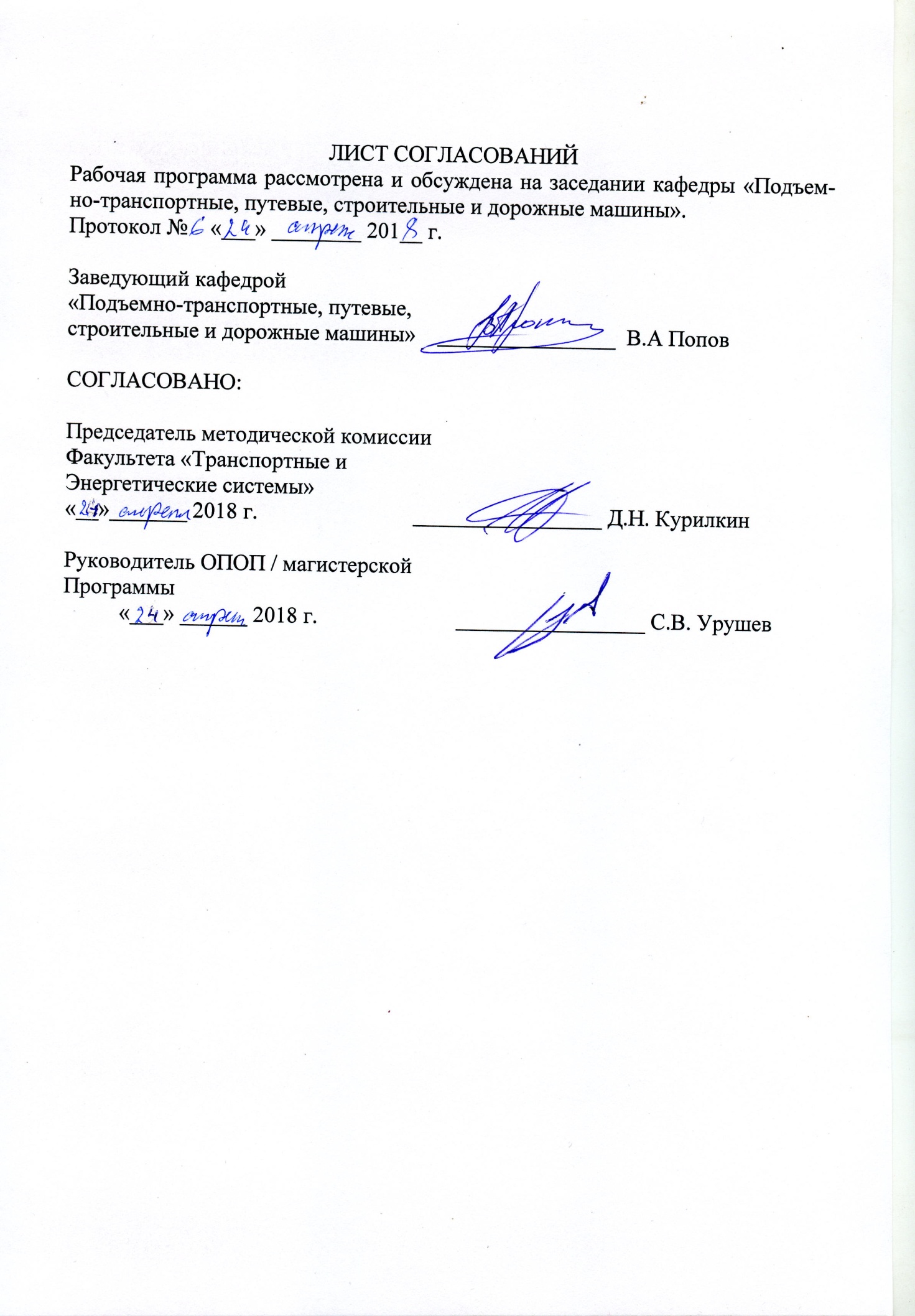 1. Цели и задачи дисциплиныРабочая программа составлена в соответствии с ФГОС, утвержденным 08 декабря 2009 г., приказ № 706 по направлению 23.03.03 (190600.62) «Эксплуатация транспортно-технологических машин и комплексов». профиль: «Автомобильный сервис»,  по дисциплине «КОМПЬЮТЕРНЫЙ ИНЖИНИРИНГ».Целью освоения дисциплины «КОМПЬЮТЕРНЫЙ ИНЖИНИРИНГ» является освоение студентами принципов построения архитектуры открытых информационных систем сопровождения технических процессов в соответствии с международной линейкой стандартов ISO-9001, технологий конечно-элементного анализа, наукоемких компьютерных технологий – программных систем компьютерного проектирования (систем автоматизированного проектирования (САПР); CAD-систем, Computer-Aided Design), программных систем инженерного анализа и компьютерного инжиниринга (CAE-систем, Computer-Aided Engineering).Для достижения поставленной цели решаются следующие задачи:- освоение принципов твердотельного моделирования и расчета несущих элементов подвижного состава на базе современных технологий гибридного параметрического моделирования;- освоение технологий оформления проектно-конструкторской документации с использованием прогрессивных методов компьютерного инжиниринга;- использование полученной информации при принятии решений в области автомобильного сервиса.2. Перечень планируемых результатов обучения по дисциплине, соотнесенных с планируемыми результатами освоения основной образовательной программыВ результате изучения дисциплины обучающийся должен:Знать: Основные принципы  построения систем автоматизированного проектирования;Методики разработки моделей объектов проектирования;Способы представления графической информации;Методологии решения задач оптимизации;Основы технического, лингвистического, программного и информационного обеспечения систем автоматизированного проектирования;Основы теории автоматического управления техническими системами.Уметь:Выполнять чертежи деталей и сборочных единиц в соответствии с требованиями к конструкторской документации, в том числе, с использованием методов трехмерного моделирования;Пользоваться системами автоматизированного расчета параметров и проектирования механизмов на электронно-вычислительных машинах (ЭВМ);Рассчитывать элементы конструкций и механизмы наземных транспортно – технологических средств на прочность, устойчивость и долговечность, в том числе с использованием метода конечных элементов.Пользоваться современными средствами информационных технологий и машинной графики.ВЛАДЕТЬ:Методами проектирования наземных транспортно – технологических средств их узлов и агрегатов, в том числе,  с использованием трехмерных моделей;Методами расчета несущей способности элементов, узлов и агрегатов наземных транспортно – технологических средств с использованием графических, аналитических и численных методов;Методами, алгоритмами и процедурами систем автоматизированного проектирования. Процесс изучения дисциплины направлен на формирование следующих профессиональных компетенций: способен понимать сущность и значение информации в развитии современного информационного общества, соблюдать основные требования информационной безопасности, в том числе защиты государственной тайны (ОК-11);владеет основными методами, способами и средствами получения, хранения, переработки информации, имеет навыки работы с компьютером как средством управления информацией (ОК-12);умеет выполнять работы в области производственной деятельности по информационному обслуживанию, основам организации производства, труда и управления производством, метрологическому обеспечению и техническому контролю (ПК-11);владеет знаниями технических условий и правил рациональной эксплуатации транспортной техники, причин и последствий прекращения ее работоспособности (ПК-15).3. Место дисциплины в структуре основнойобразовательной программы          Дисциплина «КОМПЬЮТЕРНЫЙ ИНЖИНИРИНГ» относится к вариативной части профессионального цикла (Б1.В.ОД.15) и является обязательной дисциплиной.  4. Объем дисциплины и виды учебной работы.Для очной формы обучения: Для заочной формы обучения:Примечания: «Форма контроля знаний» – экзамен (Э), зачет (З), зачет с оценкой (З*), курсовой проект (КП), курсовая работа (КР), контрольная работа (КЛР).5. Содержание и структура дисциплины.      5.1. Содержание дисциплины.5.2. Разделы дисциплины и виды занятий.Для очной формы обучения.Для заочной формы обучения.6. Перечень учебно-методического обеспечения длясамостоятельной работы обучающихся по дисциплине7. Фонд оценочных средств для проведения текущего контроля успеваемости и промежуточной аттестации обучающихся по дисциплинеФонд оценочных средств по дисциплине является неотъемлемой частью рабочей программы и представлен отдельным документом, рассмотренным на заседании кафедры и утвержденным заведующим кафедрой.8. Учебно-методическое и информационное обеспечениедисциплины8.1 Перечень основной учебной литературы, необходимой для освоения дисциплины:Автоматизированное проектирование в ИПИ – технологиях: учеб. пособие /Я.С. Ватулин, С.Г. Подклетнов, В.В. Свитин и др. – СПб.: Петербургский государственный университет путей сообщения, 2010 – 126 с.SolidWorks Simulation. Инженерный анализ для профессионалов: задачи, методы, рекомендации.  [Электронно-библиотечная система ЛАНЬ] : учебное пособие / А. А. Алямовский. - М. : ДМК Пресс, 2015. - 562 с. : ил. ; 23 см. - (Проектирование). - Предм. указ.: с. 771-783. - ISBN 978-5-94060-140Режим доступа: http://e/lanbook.com/book/69953Алямовский, Андрей Александрович. COSMOSWorks. Основы расчета конструкций на прочность в среде SolidWorks [Электронный ресурс] : учебное пособие / А. А. Алямовский. - М. : ДМК Пресс, 2010. - 783 с. : ил. ; 23 см. - (Проектирование). - Предм. указ.: с. 771-783. - 500 экз. - ISBN 978-5-94074-582-2 http://e/lanbook.com/book/13188.2 Перечень дополнительной учебной литературы, необходимой для освоения дисциплины:Микони С.В. Модели и базы знаний: Учебное пособие. – СПб: Петербургский гос. ун-т путей сообщения, 2000.Шаханов, Виктор Александрович. Компьютерное проектирование деталей машин : учеб. пособие / В. А. Шаханов. - СПб. : ПГУПС, 2010. - 44 с. : ил.		8.3 Перечень нормативно-правовой документации, необходимой для освоения дисциплины.Системы автоматизированного проектирования. Основные положения. ГОСТ 23501.101-87. –М.: Издательство стандартов, 1987. 	8.4 Методические указания для обучающихся по освоению дисциплиныИсследование гидро- и газодинамических процессов в оборудовании подвижного состава средствами модуля FlowSimulation (SolidWorks)/ Часть 1. / Ватулин Я.С.,  Копылов А.З., Орлов С.В. Метод. указ., Уч.-изд. Л. 1,85 Зак. 105  типография ПГУПС, 2013.;Исследование гидрогазодинамических процессов в оборудовании подвижного состава средствами модуля FLOWSIMULATION (SOLIDWORKS) /Часть 2. /Ватулин Я.С., Копылов А.З., Орлов С.В Метод. указ., СПб. : Петербургский гос. Ун-т путей сообщения, 2014. – 33 с.;Автоматизированное проектирование технологических процессов изготовления корпусных элементов подъемно – транспортных машин средствами модуля СПРУТ – ТП (SWR – технология). /Ватулин Я.С., Мигров А.А., Орлов С.В. Метод. указ., Уч.-изд. Л. 4,125 Зак. 104  типография ПГУПС, 2013.; Выполнение конструкторской документации на основе электронных геометрических моделей изделий. Графический редактор SolidWorks. /Ватулин Я.С., Елисеев Н.А., Параскевопуло Ю.Г. Метод. указ., СПб. : Петербургский гос. Ун-т путей сообщения, 2015. – 27 с.;Компьютерное моделирование динамических систем средствами SolidWorks /Ватулин Я.С., Майоров В.С.Метод. указ., СПб. : Петербургский гос. Ун-т путей сообщения, 2015. – 13 с.Моделирование и техническая визуализация в 3DSSTUDIOMax. : учеб. пособие / Я.С. Ватулин. – СПБ. : Петербургский государственный университет путей сообщения, 2011. – 40 с.Моделирование и техническая визуализация в 3DSSTUDIOMax. Часть II. Визуализация объектов проектирования средствами 3DSMax: учеб. пособие / Я.С. Ватулин. – СПБ. : Петербургский государственный университет путей сообщения, 2012. – 36 с.9. Перечень ресурсов информационно-телекоммуникационной сети «Интернет», необходимых для освоения дисциплиныЛичный кабинет обучающегося и электронная информационно-образовательная среда. [Электронный ресурс]. – Режим доступа: http://sdo.pgups.ru/  (для доступа к полнотекстовым документам требуется авторизация).Электронно-библиотечная система ЛАНЬ [Электронный ресурс]. Режим доступа:  https://e.lanbook.com/books — Загл. с экрана.;10. Методические указания для обучающихся по освоению дисциплиныПорядок изучения дисциплины следующий:Освоение разделов дисциплины производится в порядке, приведенном в разделе 5 «Содержание и структура дисциплины». Обучающийся должен освоить все разделы дисциплины с помощью учебно-методического обеспечения, приведенного в разделах 6, 8 и 9 рабочей программы. Обучающийся должен представить материалы, необходимые для оценки знаний, умений, навыков, предусмотренные текущим контролем, характеризующие формирование компетенций при изучении дисциплины (см. фонд оценочных средств по дисциплине).По итогам текущего контроля по дисциплине, обучающийся должен пройти промежуточную аттестацию (см. фонд оценочных средств по дисциплине).11. Перечень информационных технологий, используемых при осуществлении образовательного процесса по дисциплине, включая перечень программного обеспечения и информационных справочных системПри осуществлении образовательного процесса по дисциплине «Компьютерный инжиниринг» используются следующие информационные технологии:технические средства (персональные компьютеры, проектор);методы обучения с использованием информационных технологий (компьютерное тестирование, демонстрация мультимедийных материалов);электронная информационно-образовательная среда Петербургского государственного университета путей сообщения Императора Александра I [Электронный ресурс]. – Режим доступа: http://sdo.pgups.ru.Дисциплина обеспечена необходимым комплектом лицензионного программного обеспечения, установленного на технических средствах, размещенных в специальных помещениях и помещениях для самостоятельной работы в соответствии с расписанием занятий.12. Описание материально-технической базы, необходимой для осуществления образовательного процесса по дисциплинедисциплины, соответствует действующим санитарным и противопожарным нормам и правилам и обеспечивает проведение всех видов занятий, предусмотренных учебным планом для данной дисциплины.Она содержит:- ауд. 1-305 для проведения занятий лекционного типа, семинарских занятий (практических занятий), выполнения курсовых работ используются учебные аудитории, укомплектованные специализированной учебной мебелью и техническими средствами обучения, служащими для представления учебной информации большой аудитории (настенный экран, маркерная доска, мультимедийный проектор, интерактивная доска). - ауд. 7-530 групповые и индивидуальные консультации, текущий контроль и промежуточная аттестация проводятся в аудиториях, укомплектованных специализированной мебелью;- ауд. 7-530 для самостоятельной работы обучающихся используются аудитории, оснащенные компьютерной техникой с возможностью подключения к сети «Интернет» и обеспечением доступа в электронную информационно-образовательную среду организации. Разработчик программы                      _____________    Я.С. Ватулин"24" апреля  2018Вид учебной работыВсего часовСеместрВид учебной работыВсего часов6Аудиторные занятия (всего)В том числе:лекции (Л)практические занятия (ПЗ)321616321616Самостоятельная работа (СРС) (всего)3131Контроль99Форма контроля знанийЗачетЗачетОбщая трудоемкость: час / з.е.72/272/2Вид учебной работыВсего часовКурсВид учебной работыВсего часов4Аудиторные занятия (всего)В том числе:лекции (Л)лабораторные занятия (ЛР)контроль самостоятельной работы (КСР)844-844-Самостоятельная работа (СРС) (всего)6060Контроль (З+ КЛР), час44Форма контроля знаний  КЛР, ЗКЛР, ЗОбщая трудоемкость: час / з.е.72/272/2№п/пНаименованиераздела дисциплиныСодержание раздела1История развития САПР,  CAD/CAE/CAM/PDM и PLM систем. Основные понятия. Единое информационное пространство.Основные цели дисциплины; историческая справка вопроса;    основные понятия и определения САПР; системы автоматизированного проектирования; понятие единого информационного пространства и информационное обеспечение жизненного цикла изделий.2Общие сведения о процессе проектирования и моделировании.Системный подход в проектировании; технологическая линия проектирования; общие сведения о моделировании; метод конечных элементов; метод оптимизации; основные понятия оптимизации; разработка моделей объектов с использованием методов информационного и параметрического моделирования; поиск необходимой информации; обработка и анализ информации; предметно ориентированные, общенаучные, графические модели; принятие решений.3Разработка моделей объектов с использованием методов информационного и параметрического моделирования.Интегрированные CAD/CAM системы; разработка параметрических моделей объектов проектирования в плоской, объемной, линейной и нелинейной постановках задачах; конструирование многокомпонентных объектов (сборок);  методы автоматизированного выпуска чертежей и спецификаций.4CAE - системы. Методы решения технических задач в САПР.Возможности CAE систем: CosmosWorks,  CosmosFloWorks; математическое моделирование твердых тел и физических процессов аэрогидродинамики (твердое тело и область, занятая текучей средой); интерфейс функционала; последовательность расчета; граничные условия; нагрузки, воздействия и их сочетания; свойства материала элементов объекта; регулирование расчетной сетки; визуализация и анализ результатов исследования. Адаптация модели для решения в CAE системе.5Интегрированные информационные системы в сфере конструкторских и технологических проектов. Методы и средства информационной поддержки жизненного цикла изделий.Средства виртуального моделирования объектов и технологических процессов (язык VRML, JAVA-script, создание ИЭТР); проектирование маршрутно-операционных карт с использованием 3-D моделей деталей; использованием 3-D моделей деталей для получения физических прототипов. Модель технологического процесса и его реализация средствами PDM-системы.6Информационная модель предприятия. Среда виртуального предприятия. Реинжиниринг производственных процессов.Информационная модель предприятия; состав и возможности PLM решений;  ИПИ технологии в управлении производством;        информационная поддержка обеспечения надежности изделий и  поддержка постпроизводственных этапов ЖЦИ; структура и организация виртуальных предприятий.№п/пНаименование разделов дисциплиныЛПЗСРС123 4 6 1История развития САПР,  CAD/CAE/CAM/PDM и PLM систем. Основные понятия. Единое информационное пространство.2--2Общие сведения о процессе проектирования и моделировании.2-23Разработка моделей объектов с использованием методов информационного и параметрического моделирования.48124CAE - системы. Методы решения технических задач в САПР.48125Интегрированные информационные системы в сфере конструкторских и технологических проектов. Методы и средства информационной поддержки жизненного цикла изделий.2-36Информационная модель предприятия. Среда виртуального предприятия. Реинжиниринг производственных процессов.2-2Итого:Итого:161631№п/пНаименование разделов дисциплиныЛЛРСРС123461История развития САПР,  CAD/CAE/CAM/PDM и PLM систем. Основные понятия. Единое информационное пространство.0,5-22Общие сведения о процессе проектирования и моделировании.0,5-103Разработка моделей объектов с использованием методов информационного и параметрического моделирования.12184CAE - системы. Методы решения технических задач в САПР.12185Интегрированные информационные системы в сфере конструкторских и технологических проектов. Методы и средства информационной поддержки жизненного цикла изделий.0,5-106Информационная модель предприятия. Среда виртуального предприятия. Реинжиниринг производственных процессов.0,5-6Итого:Итого:4460№п/пНаименование разделаПеречень учебно-методического обеспечения1История развития САПР,  CAD/CAE/CAM/PDM и PLM систем. Основные понятия. Единое информационное пространство.Системы автоматизированного проектирования. Основные положения. ГОСТ 23501.101-87. –М.: Издательство стандартов, 1987.Автоматизированное проектирование в ИПИ – технологиях: учеб. пособие /Я.С. Ватулин, С.Г. Подклетнов, В.В. Свитин и др. – СПб.: Петербургский государственный университет путей сообщения, 2010 – 126 с.2Общие сведения о процессе проектирования и моделировании.Микони С.В. Модели и базы знаний: Учебное пособие. – СПб: Петербургский гос. ун-т путей сообщения, 2000.3Разработка моделей объектов с использованием методов информационного и параметрического моделирования.Автоматизированное проектирование в ИПИ – технологиях: учеб. пособие /Я.С. Ватулин, С.Г. Подклетнов, В.В. Свитин и др. – СПб.: Петербургский государственный университет путей сообщения, 2010 – 126 с.Моделирование и техническая визуализация в 3DS STUDIO Max. : учеб. пособие / Я.С. Ватулин. – СПБ. : Петербургский государственный университет путей сообщения, 2011. – 40 с.Моделирование и техническая визуализация в 3DS STUDIO Max. Часть II. Визуализация объектов проектирования средствами 3DS Max: учеб. пособие / Я.С. Ватулин. – СПБ. : Петербургский государственный университет путей сообщения, 2012. – 36 с.4CAE - системы. Методы решения технических задач в САПР.Алямовский, А. А. Инженерные расчеты в SolidWorks Simulation / А. А. Алямовский. - М. : ДМК Пресс, 2010. - 464 с. : ил. - ISBN 978-5-94074-586-0Алямовский, Андрей Александрович. COSMOSWorks. Основы расчета конструкций на прочность в среде SolidWorks [Электронный ресурс] : учебное пособие / А. А. Алямовский. - М. : ДМК Пресс, 2010. - 783 с. : ил. ; 23 см. - (Проектирование). - Предм. указ.: с. 771-783. - 500 экз. - ISBN 978-5-94074-582-2Практикум по SolidWorks: Метод. указ. / Я.С. Ватулин., М.С. Коровина,  Ю.В. Попов. — СПБ. : Петербургский государственный университет путей сообщения, Уч. - изд. Л. 0.5 Зак. 113  типография ПГУПС, 2011. – 17 c.5Интегрированные информационные системы в сфере конструкторских и технологических проектов. Методы и средства информационной поддержки жизненного цикла изделий.Шаханов, Виктор Александрович. Компьютерное проектирование деталей машин : учеб. пособие / В. А. Шаханов. - СПб. : ПГУПС, 2010. - 44 с. : ил.6Информационная модель предприятия. Среда виртуального предприятия. Реинжиниринг производственных процессов.Автоматизированное проектирование в ИПИ – технологиях: учеб. пособие /Я.С. Ватулин, С.Г. Подклетнов, В.В. Свитин и др. – СПб.: Петербургский государственный университет путей сообщения, 2010 – 126 с.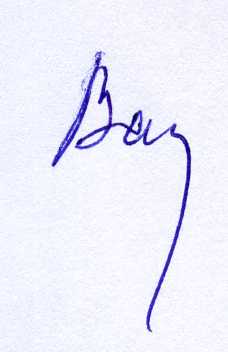 